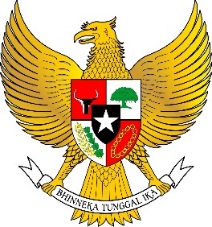 BUPATI POLEWALI MANDARPROVINSI SULAWESI BARATKEPUTUSAN BUPATI POLEWALI MANDARNOMOR  396 TAHUN 2021TENTANGPENETAPAN REKENING OPERASIONAL PENANGANAN CORONA VIRUS DISEASE 2019  KABUPATEN POLEWALI MANDAR BUPATI POLEWALI MANDAR,Menimbang	:	bahwa untuk melaksanakan tertib administrasi penerimaan dan pengeluaran Perangkat Daerah (PD) Pemerintah Kabupaten Polewali Mandar dalam rangka penanganan Covid-19, maka perlu menetapkan Rekening Operasional Penanganan Covid-19 Kabupaten Polewali Mandar, yang ditetapkan dengan Keputusan Bupati;Mengingat 	:   1.	Undang-Undang Nomor 17 Tahun 2003 tentang Keuangan Negara (Lembaran Negara Republik Indonesia 2003 Nomor 47, Tambahan Lembaran Negara Republik Indonesia Nomor 4286);Undang-Undang Nomor 1 Tahun 2004 tentang Perbendaharaan Negara (Lembaran Negara Republik Indonesia Tahun 2004 Nomor 5, Tambahan Lembaran Negara Republik Indonesia Nomor 4335);Undang-Undang Nomor 26 Tahun 2004 tentang Pembentukan Provinsi Sulawesi Barat (Lembaran Negara Republik Indonesia Tahun 2004 Nomor 105, Tambahan Lembaran Negara Republik Indonesia Nomor 4422);Undang-Undang Nomor 23 Tahun 2014 tentang Pemerintahan Daerah (Lembaran Negara Republik Indonesia Tahun 2014 Nomor 244, Tambahan Lembaran Negara Republik Indonesia Nomor 5587) sebagaimana telah diubah beberapakali terakhir dengan Undang-Undang Nomor 9 Tahun 2015 tentang Perubahan Kedua Atas Undang-Undang Nomor 23 Tahun 2014 tentang Pemerintahan Daerah (Lembaran Negara Republik Indonesia Tahun 2015 Nomor 58, Tambahan Lembaran Negara Republik Indonesia Nomor  5679);Peraturan Pemerintah Nomor 74 Tahun 2005 tentang Perubahan Nama Kabupaten Polewali Mamasa Menjadi Kabupaten Polewali Mandar (Lembaran Negara Republik Indonesia Tahun 2005 Nomor 160);Peraturan Pemerintah Nomor 39 Tahun 2007 tentang Pengelolaan Uang Negara/Daerah (Lembaran Negara Republik Indonesia Tahun 2007 Nomor 83, Tambahan Lembaran Negara Republik Indonesia Nomor 4738);Peraturan Pemerintah Nomor 12 Tahun 2019 tentang Pengelolaan Keuangan Daerah (Tambahan Lembaran Negara Nomor 6322);Peraturan Menteri Dalam Negeri Nomor 20 Tahun 2020 tentang Percepatan Penangan Corona Virus Disease 2019 Di Linkungan Pemerintah Daerah (Berita Negara Republik Indonesia Tahun 2020 Nomor 249);Peraturan Menteri Dalam Negeri Nomor 77 Tahun 2020 tentang Pedoman Teknis Pengelolaan Keuangan Daerah (Berita Negara Republik Indonesia Nomor 1781);Peraturan Menteri Keuangan Nomor:PMK-252/PMK.05/2014 tentang Rekening Milik Kementerian Negara/Lembaga/ Kantor/Satuan Kerja;MEMUTUSKAN:Menetapkan	:	KESATU		:	Menetapkan Rekening Operasional Penanganan Corona Virus Desease 2019, sebagaimana tercantum pada lampiran Keputusan ini.KEDUA		:	Rekening sebagaimana dimaksud pada diktum kesatu dipergunakan untuk menampung penerimaan kas dan pengeluaran untuk membayar tagihan atas beban belanja dalam rangka penanganan Covid-19 sesuai dengan ketentuan yang berlaku.KETIGA			:	Keputusan  Bupati ini mulai berlaku pada tanggal ditetapkan.									      		Ditetapkan di Polewali        	      	pada tanggal 19 April  2021                  	 	BUPATI POLEWALI MANDAR,										ttd							  		 		    ANDI IBRAHIM MASDAR			LAMPIRAN KEPUTUSAN BUPATI POLEWALI MANDAR			NOMOR	 : 396  TAHUN 2021			TANGGAL	: 19 APRIL  2021                                                	  BUPATI POLEWALI MANDAR,								     ttd				 ANDI IBRAHIM MASDARDAFTAR REKENING DAFTAR REKENING DAFTAR REKENING DAFTAR REKENING OPERASIONAL PENANGAN CORONA VIRUS DESEASE 2019 OPERASIONAL PENANGAN CORONA VIRUS DESEASE 2019 OPERASIONAL PENANGAN CORONA VIRUS DESEASE 2019 OPERASIONAL PENANGAN CORONA VIRUS DESEASE 2019  KABUPATEN POLEWALI MANDAR  KABUPATEN POLEWALI MANDAR  KABUPATEN POLEWALI MANDAR  KABUPATEN POLEWALI MANDAR NONONOMOR REKENINGNAMA ORGANISASI PERANGKAT DAERAH11070.002.000239763DINAS KESEHATAN 22070.002.000239780RUMAH SAKIT UMUM DAERAH33070.002.000239810DINAS PERINDAG44070.002.000239836DINAS SOSIAL55070.002.000239798BADAN PENANGGULANGAN BENCANA DAERAH